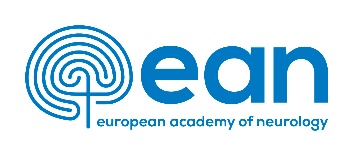 Curriculum VitaePersonal Information: 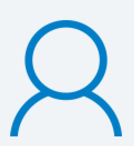 Last Name*:         				First Name*:      Title:      Date of birth (dd.mm.yyyy)*:      Gender*:      Nationality*:      Residency in*:      Postal address (private):      Tel: (incl. country code) +     official E-mail*:      Subspecialty  
     Education / Training*: year:        			at (institution)      year:        			at (institution)      year:        			at (institution)       I have completed my training in Neurology
year:        			at (institution)       I am qualified to practise as a medical doctor in Europe Other qualifications:   
     Personal skills: I have a working knowledge of the following languages*:        I have experience of and competence in  word processing 
 spreadsheets
 database management 
 information technology	 Other:      Work experience*: Previous Employments* (year – position – institution)Publications: List of publications* (max.10, including DOI links)Additional Information: (visit of other EAN events, grants, workshops, etc…)Additional documents such as certificates or recommendation letters are welcome, but not mandatory.*This information is required